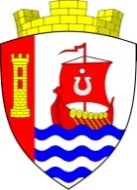 Муниципальное образование«Свердловское городское поселение»Всеволожского муниципального районаЛенинградской областиАДМИНИСТРАЦИЯ                                                    ПОСТАНОВЛЕНИЕ«06» апреля 2023 г.                                                                                        № 300/01-03г.п. им. СвердловаВ соответствии с Федеральным законом от 06.10.2003 № 131-ФЗ 
«Об общих принципах организации местного самоуправления в Российской Федерации», постановлением Правительства РФ от 10.02.2017 № 169 
«Об утверждении Правил предоставления и распределения субсидий 
из федерального бюджета бюджетам субъектов Российской Федерации 
на поддержку государственных программ субъектов Российской Федерации 
и муниципальных программ формирования современной городской среды», Уставом муниципального образования «Свердловское городское поселение» Всеволожского муниципального района Ленинградской области, в целях организации общественного обсуждения программы по формированию комфортной городской среды в муниципальном образовании «Свердловское городское поселение», проведения оценки предложений заинтересованных лиц, а также для осуществления контроля за реализацией программы после
её утверждения в установленном порядке администрация муниципального образования «Свердловское городское поселение» Всеволожского муниципального района Ленинградской области (далее – администрация) постановляет: 1.	Внести в постановление администрации от 12.10.2017 № 814 
«О создании комиссии по формированию комфортной городской среды
в муниципальном образовании «Свердловское городское поселение» Всеволожского муниципального района Ленинградской области» (далее – МО «Свердловское городское поселение») следующие изменения:1.1. Состав общественной комиссии по формированию комфортной городской среды в МО «Свердловское городское поселение» 
(далее- комиссия) утвердить согласно приложению.2.	 Главному специалисту отдела организационной и кадровой работы администрации И.И. Михайловой ознакомить с настоящим постановлением всех членов комиссии.3.	Настоящее постановление подлежит официальному опубликованию в газете «Всеволожские Вести» приложение «Невский Берег», на официальном сайте муниципального образования «Свердловское городское поселение» Всеволожского муниципального района Ленинградской области 
в информационно-телекоммуникационной сети «Интернет» по адресу: www.sverdlovo-adm.ru.4.	Настоящее постановление вступает в силу после его подписания. 5.       Контроль за исполнением постановления оставляю за собой.Глава администрации								     В.И. ТулаевПриложение к постановлению администрации от «__» ________2023 г. № ______  Состав общественной комиссии по формированию комфортной городской среды в МО «Свердловское городское поселение»Председатель: Заместитель главы администрации МО «Свердловское городское поселение» по жилищно-коммунальному хозяйству и благоустройству - 
А.Н. Чижов.Заместитель председателя: Заместитель главы администрации 
МО «Свердловское городское поселение» по экономике - А.В. Цветков.Секретарь: Ведущий специалист отдела благоустройства администрации 
МО «Свердловское городское поселение» - Е.С. Белехова.Члены комиссии: Начальник отдела благоустройства администрации 
МО «Свердловское городское поселение» - Е. М. Морозова;Начальник отдела жилищно-коммунального хозяйства администрации МО «Свердловское городское поселение» - С.А. Разгуляев;Главный специалист планово-экономического отдела администрации МО «Свердловское городское поселение» - Л.А. Картавикова;Главный специалист управления архитектуры, градостроительства 
и земельных отношений администрации МО «Свердловское городское поселение» - Л.Ю. Воротилова;Ведущий специалист отдела по делам ГО и ЧС, ВУС администрации МО «Свердловское городское поселение» - А.С. Барткунайте;Директор Муниципального казенного учреждения «Управление 
по обеспечению деятельности муниципального образования «Свердловское городское поселение» Всеволожского муниципального района Ленинградской области» - Д.О. Почтаренко;Начальник отдела благоустройства Муниципального казенного учреждения «Управление по обеспечению деятельности муниципального образования «Свердловское городское поселение» Всеволожского муниципального района Ленинградской области» - Э.Р. Мансуров
(по согласованию);Депутат совета депутатов МО «Свердловское городское поселение» - Д.С. Симонов (по согласованию);Депутат совета депутатов МО «Свердловское городское поселение» - Д.А. Бойченко (по согласованию);Представители совета ветеранов (по согласованию);Представители совета молодёжи (по согласованию).О внесении изменений в постановление администрации МО «Свердловское городское поселение» от 12.10.2017 № 814 «О создании комиссии по формированию комфортной городской среды 
в муниципальном образовании «Свердловское городское поселение» Всеволожского муниципального района Ленинградской области»